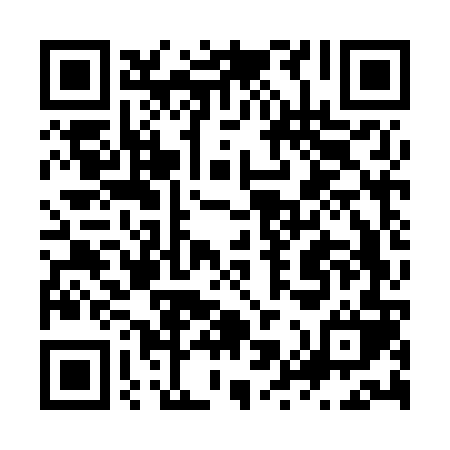 Ramadan times for Nanxi District, ChinaMon 11 Mar 2024 - Wed 10 Apr 2024High Latitude Method: Angle Based RulePrayer Calculation Method: Muslim World LeagueAsar Calculation Method: ShafiPrayer times provided by https://www.salahtimes.comDateDayFajrSuhurSunriseDhuhrAsrIftarMaghribIsha11Mon5:565:567:141:104:347:067:068:2012Tue5:555:557:131:104:347:077:078:2113Wed5:545:547:121:104:347:077:078:2114Thu5:525:527:111:094:347:087:088:2215Fri5:515:517:101:094:347:097:098:2316Sat5:505:507:091:094:347:097:098:2317Sun5:495:497:071:084:347:107:108:2418Mon5:485:487:061:084:357:107:108:2519Tue5:465:467:051:084:357:117:118:2520Wed5:455:457:041:084:357:127:128:2621Thu5:445:447:031:074:357:127:128:2622Fri5:435:437:021:074:357:137:138:2723Sat5:415:417:001:074:357:137:138:2824Sun5:405:406:591:064:357:147:148:2825Mon5:395:396:581:064:357:147:148:2926Tue5:385:386:571:064:357:157:158:3027Wed5:365:366:561:054:357:167:168:3028Thu5:355:356:551:054:357:167:168:3129Fri5:345:346:531:054:357:177:178:3230Sat5:335:336:521:054:357:177:178:3231Sun5:315:316:511:044:357:187:188:331Mon5:305:306:501:044:357:187:188:342Tue5:295:296:491:044:357:197:198:343Wed5:285:286:481:034:357:197:198:354Thu5:265:266:471:034:357:207:208:365Fri5:255:256:451:034:357:217:218:366Sat5:245:246:441:024:357:217:218:377Sun5:225:226:431:024:357:227:228:388Mon5:215:216:421:024:347:227:228:389Tue5:205:206:411:024:347:237:238:3910Wed5:195:196:401:014:347:237:238:40